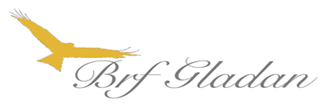 § 1	§ 2	§ 3	§ 	§ 	Bostadsrättshavaren är skyldig att efter anmodan från öreningen helt eller delvis montera bort och  återmonterainglasningen om detta för att öreningen ska kunna utföra underhåll eller ombyggnad av . Bostadsrättshavaren svarar för   erforderliga åtgärder. Detsamma gäller om lasningen måste nedmonteras till följd av myndighetsbeslut eller annan omständighet  öreningen inte råder. § 	Bostadsrättshavaren ansvarar för skador på öreningens egendom till följd av inglasningen som sådan eller som orsakas i samband med montering, användning, underhåll eller nedmontering av inglasningen liksom för person- eller sakskada på tredje man eller dennes egendom till följd av montering, användning, underhåll eller nedmontering avinglasningen. Bostadsrättshavaren svarar samtliga  i samband med av öreningen eller annan myndighet påkallad besiktning av inglasningen och/eller dess kringutrustning samt åtgärder av besiktningsanmärkningar. esiktningsanmärkningar omgående åtgärdas .§ 	§ 	§ 11	Kostnader som uppkommer för öreningen som en följd av inglasning, ska  ersätta öreningen för.          Föreningen har tolkningsföreträde vid tvist om när åtgärdbedöms vara nödvändig samt påkallande av besiktning av inglasningen och/eller dess kringutrustning.§ 1	tillsammans dela lika, givet att båda inglasningarna är uppförda inom offerttiden. Därefter svarar den bostadsrättshavare som sist uppförde inglasningen ensamt för den extra kostnaden.§ 1	Detta avtal har upprättats i två likalydande exemplar, varav vardera parter tagit ._________________________________________		_________________________________________
Namnunderskrift				Namnunderskrift
_________________________________________		_________________________________________
Namnförtydligande			Namnförtydligande	har gentemot ostadsrättshavare åtagit sig att utföra det arbete med inglasning av  som omfattas av ovanstående avtal. åtar härmed gentemot ostadsrättshavaren 
_________________________________________
Namnunderskrift 
